Unit 6 Lesson 4 			(7.d – 2 June 2020)   (7.e - 2 June 2020)   (7.f – 4 June 2020)Unit 6B: have to/don’t have to (Student’s book pg. 71)Step 1 – Grammar3a and 3b – Complete the sentences in your books. Copy the rules in your notebook: We use have to when it is necessary to do something (general necessity)We use don’t have to when it isn’t necessary to do something. Step 2 – Practice Do ex. 4  - write sentences using have to or don't have to in your notebook.Do ex. 5 – make sentences using have to or don't have to. (napiši rečenice koristeći have to ili don't have to)Step 3 – Listening Do ex. 6a and 6b in your book.Here is the link to the listening exercise: https://elt.oup.com/student/project/level4/unit06/audio_hr?cc=hr&selLanguage=hr(page 71 , exercise 6a and 6b)6c- Write what each person had to do in your notebook. Example: Karen has to go to the airport. Step 4 – HomeworkDo ex. 3, pg 56 in your workbook. That’s it for today Have a nice day!Key: 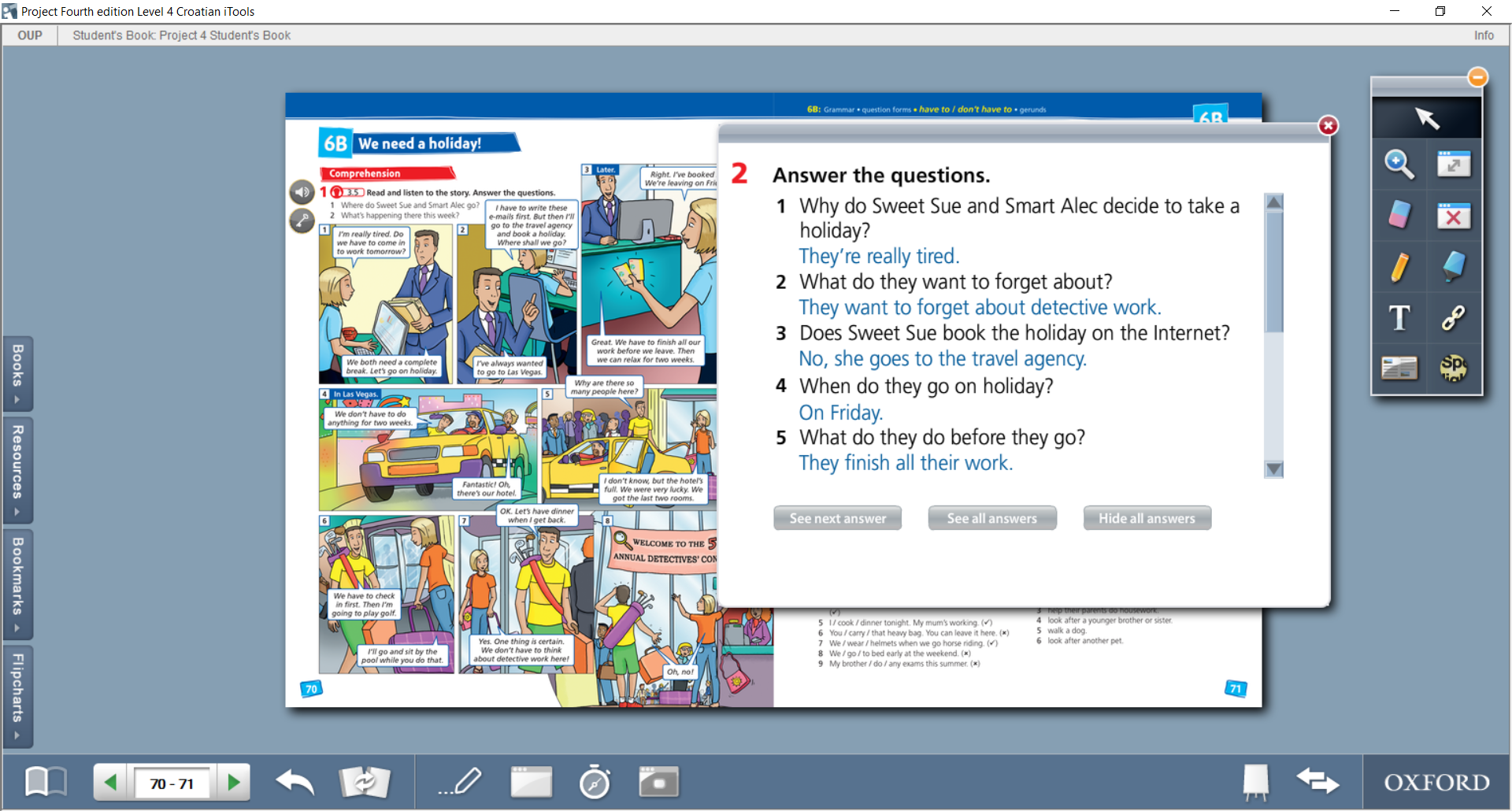 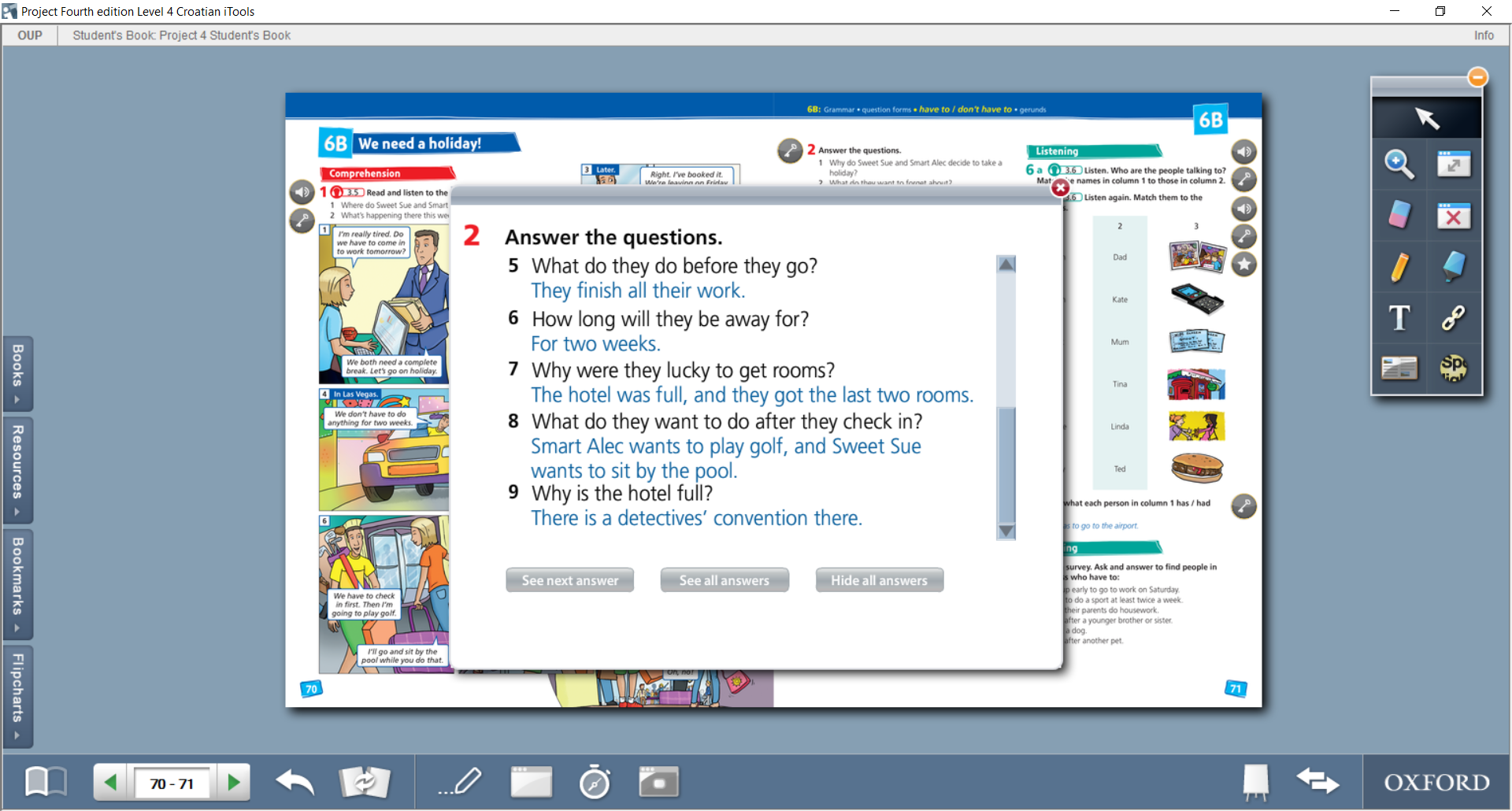 